TYPE THE TITLE HEREFirst AUTHOR a,*, Second AUTHOR b, Third AUTHOR ca Type the address hereb Type the address herec Type the address here*Corresponding author. Tel.: +90……. (type the telephone number here)E-mail address: ……………… (e-mail here) (type the name of the corresponding author here, for example J. Smith for John Smith)ABSTRACTType here (Abstract should not exceed 350 words)Keywords: Type here (Each word must be separated by semicolons)IntroductionType here (In-text citation examples should be as follows: (Smith, 2020; Smith et al., 2020; Smith & Johnson, 2020)Materials and methodsSubtitle 1Type here ….Subtitle 2Type here ….Subtitle 3Type here ….Results and discussionSubtitle 1Type here ….Subtitle 2Type here ….Subtitle 3Type here ….4. ConclusionsType here ….Acknowledgement  If anyConflict of interestThe authors confirm that there are no known conflicts of interest.(Or, if there is any conflict of interest, it should be stated)Statement of ethicsIn this study, no method requiring the permission of the “Ethics Committee” was used.(Or, if a study was carried out requiring an ethics committee decision, the name of the committee, the date and number of the report should be stated)Availability of data and materials For example; all data generated or analyzed during this study are included in this published article.FundingNone.(Or, This study was financially supported by XYZ University Research Foundation, Project No. XXXXXXX).CRediT authorship contribution statementAuthor 1: Such as; Conceptualization, Investigation, Data curation, Writing - original draft, Supervision.Author 2: Such as; Resources, Conceptualization, Visualization, Formal analysis, Investigation, Methodology.Author 3: Such as; Resources, Formal analysis, Investigation.ORCID Numbers of the AuthorsAuthor 1 (J. Smith for John Smith): XXXX-XXXX-XXXX-XXXXAuthor 2 (J. Smith for John Smith): XXXX-XXXX-XXXX-XXXXAuthor 3 (J. Smith for John Smith): XXXX-XXXX-XXXX-XXXXSupplementary File……….ReferencesType the references hereFor example;Bahadori, M. B., Kirkan, B., Sarikurkcu, C., & Ceylan, O. (2019). Metabolite profiling and health benefits of Stachys cretica subsp. mersinaea as a medicinal food. Industrial Crops and Products, 131(2), 85-89.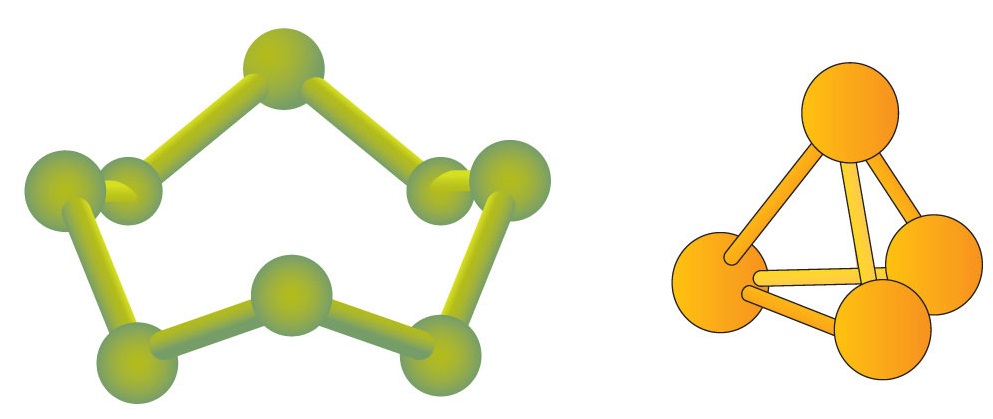 Figure 1. Type the title of figure hereType the footnotes (if available)Table 1. Type the title here 11 Type the meaning of superscript lettering herea Type the meaning of superscript lettering hereb Type the meaning of superscript lettering herec Type the meaning of superscript lettering hereXXXXXXXXXXXXXXXXXXxxxxxx…………a…………Xxxxxxx…………b…………Xxxxxxx…………c…………